关于召开山东省区域能源学会成立大会暨2018中国区域能源学术高峰论坛的(预)通知各有关单位：目前，能源与环境已经成为我国政治和经济发展的重要战略问题。按照习近平总书记提出的推动能源革命，促进新旧动能转换，保持国民经济稳步增长，不断改善环境和人民生活水平的要求，发展区域能源成为了我国能源革命的重要举措。济南热力集团联合山东省内十四家企业共同发起成立山东省区域能源学会，完善区域能源体系，搭建国内外交流合作推广平台，促进全过程高效和系统性节能减排，因地制宜、按需供应、多源互补、高效集成,为国内雾霾治理和高能效城市建设提供系统的解决方案。    在各级领导、国家能源局、国家发改委、中国建筑节能协会区域能源专委会以及各方专家朋友的帮助与指导下，经报请山东省科协、山东省民政厅批准，山东省区域能源学会成立大会暨2018中国区域能源学术高峰论坛定于2018年4月24日—2018年4月25日在山东省济南市舜耕山庄召开，预计规模300-500人左右，诚邀各界人士莅临。相关事宜通知如下：一、报到事宜报到时间： 2018年4月23日全天   2018年4月24日上午8点：30前报到地点：山东济南舜耕山庄一楼大厅服务台二、会议时间：山东省区域能源学会成立大会：   2018年4月24日上午9:00--12:002018中国区域能源学术高峰论坛:  2018年4月24日下午14:00--18:00                                  2018年4月25日全天9:00--16:00三、会议地点：山东省区域能源学会成立大会：舜耕山庄二楼崇华厅2018中国区域能源学术高峰论坛：舜耕山庄报告厅邀请参加人员：（一）学会成立大会邀请参加人员： 邀请山东省区域能源学会会员单位参加。（二）2018中国区域能源学术高峰论坛邀请参加人员：此次高峰论坛将与中国区域能源专委会联合举办，拟邀请人员如下：1、国务院参事、国家能源局原局长 徐锭明          2、中国科学院院士 汪集暘3、中国建筑节能协会会长 武涌4、中国城市燃气协会理事长 刘贺明5、联合国环境规划署驻华代表处国家项目官员 蒋南青6、中国建筑节能协会秘书长 李德英7、中国建筑节能协会区域能源专业委员会名誉主任 许文发8、中国建筑节能协会区域能源专业委员会主任 赵建成9、江苏省住建厅科技促进中心 王登云10、联合国环境规划署哥本哈根能效中心 陈卓伦 11、中国建筑科学研究院建筑环境与节能研究院副院长 路宾12、山东建筑大学热能工程学院 方肇洪13、华南理工大学设计院总工程师 王钊14、清华大学能源互联网创新研究院政策研究室主任 何继江15、哈尔滨工业大学 方修睦16、天津市建筑设计院暖通专业院总工程师 伍小亭17、华东建筑设计研究院主任 叶大法（三）区域能源高峰论坛内容：    国家能源政策解读及发展现状；地热能政策解读及发展现状；雾霾治理与热泵、太阳能、生物质能等可再生能源以及燃气锅炉、低谷电蓄能使用的技术、经验介绍；传统供热企业怎样搞好清洁供热与智慧供热；多源互补、冷热联供、能源互联网，燃气三联供未来的发展方向。相关事宜：    请于4月5日17:00前反馈参会回执，具体详见附件。联系人：侯乐乐  15169155747  贾雨18366185210              座机：0531-82026190                            山东省区域能源学会筹委会                                2018年3月16日附件： 山东省区域能源学会成立大会暨2018中国区域能源学术高峰论坛参会回执表编号：SDQYNY201801单位名称邮箱通讯地址联系电话参会代表登记姓 名职 务电话/手机住宿要求住宿要求参会代表登记参会代表登记参会代表登记1、本次会议报名截止日期到2018年4月5日。1、本次会议报名截止日期到2018年4月5日。1、本次会议报名截止日期到2018年4月5日。1、本次会议报名截止日期到2018年4月5日。1、本次会议报名截止日期到2018年4月5日。1、本次会议报名截止日期到2018年4月5日。2、请您务必准确完整填写上表各项信息，以便我会制作代表证、通讯录等相关会务资料。2、请您务必准确完整填写上表各项信息，以便我会制作代表证、通讯录等相关会务资料。2、请您务必准确完整填写上表各项信息，以便我会制作代表证、通讯录等相关会务资料。2、请您务必准确完整填写上表各项信息，以便我会制作代表证、通讯录等相关会务资料。2、请您务必准确完整填写上表各项信息，以便我会制作代表证、通讯录等相关会务资料。2、请您务必准确完整填写上表各项信息，以便我会制作代表证、通讯录等相关会务资料。3、会议收取会务费1500元/人，住宿及交通费自理。3、会议收取会务费1500元/人，住宿及交通费自理。3、会议收取会务费1500元/人，住宿及交通费自理。3、会议收取会务费1500元/人，住宿及交通费自理。3、会议收取会务费1500元/人，住宿及交通费自理。3、会议收取会务费1500元/人，住宿及交通费自理。4、会议酒店信息如下： 酒店名称：济南舜耕山庄    联系电话：0531-82951818            酒店地址：济南市市中区舜耕路28号4、会议酒店信息如下： 酒店名称：济南舜耕山庄    联系电话：0531-82951818            酒店地址：济南市市中区舜耕路28号4、会议酒店信息如下： 酒店名称：济南舜耕山庄    联系电话：0531-82951818            酒店地址：济南市市中区舜耕路28号4、会议酒店信息如下： 酒店名称：济南舜耕山庄    联系电话：0531-82951818            酒店地址：济南市市中区舜耕路28号4、会议酒店信息如下： 酒店名称：济南舜耕山庄    联系电话：0531-82951818            酒店地址：济南市市中区舜耕路28号4、会议酒店信息如下： 酒店名称：济南舜耕山庄    联系电话：0531-82951818            酒店地址：济南市市中区舜耕路28号本回执填好后请发传真或邮件至：邮  箱：sdqynyxh@163.com联系人：侯乐乐15169155747      贾雨18366185210        座机：0531-82026190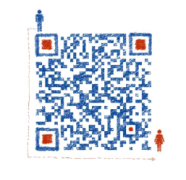 本回执填好后请发传真或邮件至：邮  箱：sdqynyxh@163.com联系人：侯乐乐15169155747      贾雨18366185210        座机：0531-82026190本回执填好后请发传真或邮件至：邮  箱：sdqynyxh@163.com联系人：侯乐乐15169155747      贾雨18366185210        座机：0531-82026190本回执填好后请发传真或邮件至：邮  箱：sdqynyxh@163.com联系人：侯乐乐15169155747      贾雨18366185210        座机：0531-82026190本回执填好后请发传真或邮件至：邮  箱：sdqynyxh@163.com联系人：侯乐乐15169155747      贾雨18366185210        座机：0531-82026190本回执填好后请发传真或邮件至：邮  箱：sdqynyxh@163.com联系人：侯乐乐15169155747      贾雨18366185210        座机：0531-82026190